Publicado en Madrid el 24/02/2015 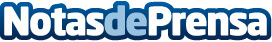 Tu Amigo Mecánico, la forma segura de comprar tu coche de segunda manoSe lanza la nueva web tuamigomecanico.com, solución online que ofrece un servicio único en el mercado de evaluación del estado de coches de segunda mano, previo al servicio de compra – venta Datos de contacto:TUAMIGOMECANICO.COMNota de prensa publicada en: https://www.notasdeprensa.es/tu-amigo-mecanico-la-forma-segura-de-comprar Categorias: Automovilismo Madrid Emprendedores E-Commerce Industria Automotriz http://www.notasdeprensa.es